Dispositif d’accompagnement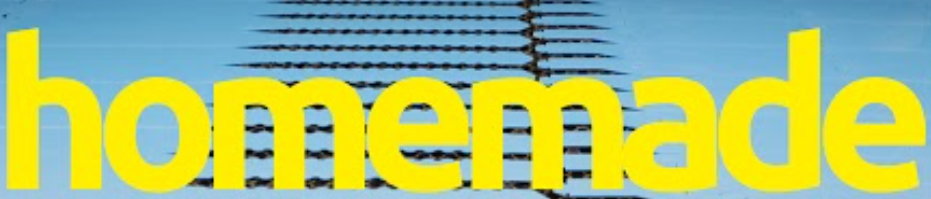 Dossier de candidatureDossier de candidature à transmettre à contact@lesusines.fr3 vagues de candidature : Octobre, Novembre, DécembreDépôt des dossiers de candidature : au plus tard le dernier jour du moisSélection et échanges : le mois qui suit le dépôt de candidatureAccompagnement finalisé dans les 6 mois de la sélection soit fin juin 2021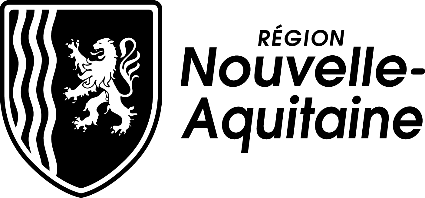 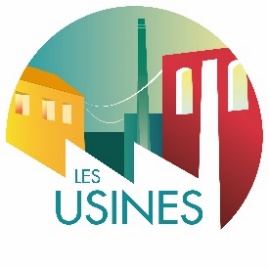 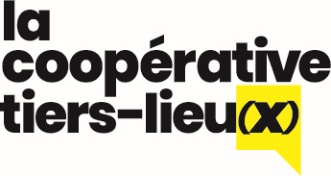 FICHE DE PRÉSENTATIONCe document a pour fonctions de :- présenter une photographie à un instant T de votre organisation,- constituer un cadre commun entre votre organisation et le consortium HomeMade- définir les besoins de votre organisation en vue de l'intervention d'un prestataire.MOTIF DE LA SOLLICITATIONComment avez-vous connu le dispositif d'accompagnement HomeMade (partenaire, internet, réseau…) ?Précisez les besoins qui vous amènent à nous solliciter (en synthèse) et ensuite merci de remplir l’état des lieux / cartographie de votre structure dans les pages suivantes.Pour vous aider à réaliser la synthèse de votre sollicitation, voici quelques questions auxquelles nous vous invitons à répondre en termes d’enjeux et de perspectives :Comment définiriez-vous votre situation actuelle ?Quels sont vos principaux besoins ?Selon vous, quel serait le meilleur levier de développement (interne ou externe) pour que votre organisation fonctionne mieux ou se structure ?Qu’attendez-vous de cet accompagnement ? Et du prestataire ?Quelles disponibilités (période, durée) avez-vous pour que l’accompagnement puisse être fait avec vous ?IDENTITÉ DE L'ORGANISATION* équivalent temps pleinCADRE DE RÉFÉRENCENaissance et historique de l'organisme ou du collectif :Principales étapes marquantesProjet :Identité, missions, objectifs, valeurs, vision à moyen terme...Est-il formalisé ? Est-il actualisé de façon régulière ? Quel est le document qui le présente le mieux ?Adhérents / membres :Quel est leur nombre ? Quelle place ont-ils dans le projet de la structure ?Bénéficiaires / utilisateurs :Qui sont-ils ? Quel est leur nombre ?PRINCIPAUX DOMAINES D’ACTIVITÉSGOUVERNANCEDirigeants et principaux membres décideurs (CA / bureau / gérance...) :Autres bénévoles impliqués :Fréquence, composition, activité, production formalisée de l'instance décisionnelle (CA / bureau / gérance...) :Assemblée générale :Conseil d'administration :Bureau :Commissions :Gérance :Autres organes de décisions :Formation des bénévoles / des salariés / des équipes : Comment est-elle organisée ?EQUIPE OPÉRATIONNELLEEmplois salariés :Faites-vous appel à des stagiaires ?Faites-vous appel à des services civiques ?Faites-vous appel à des prestataires ?Êtes-vous affiliés à une convention collective ? Laquelle ?Cotisez-vous à un OPCA ? Lequel ?Avez-vous un plan de formation ?Avez-vous identifié des besoins en recrutement ? Lesquels ?Êtes-vous à jour des affichages obligatoires ? Plus d'informations iciGestion sociale et paieQui s'en occupe ?Comment est-elle organisée ?Outils GESTION ÉCONOMIQUE ET FINANCIÈREOutils de gestionRelation bancaire :Quel est votre établissement bancaire ?Avez-vous des relations régulières avec votre banque ?Sont-elles de bonne qualité ?Avez-vous une autorisation de découvert ?Avez-vous dû négocier des délais de paiement avec des créanciers (si oui lesquels)Envisagez-vous des investissements matériels ?Si oui rencontrez-vous des difficultés pour les financer ?Origine des subventions/dons de fondations ou de particuliers :Analyse économique et financière :Merci de nous adresser :Bilans et comptes de résultats des 2 dernières annéesBudget prévisionnel des 2 prochaines annéesVotre dernier rapport d'activitéFiscalité :Votre structure est-elle fiscalisée ?Si oui depuis quand ?Si non, pensez-vous pouvoir être confronté au risque fiscal dans un futur proche ?Avez-vous fait une demande de rescrit ?Délivrez-vous des reçus fiscaux ?LIENS AVEC L’ENVIRONNEMENTPartenaires/Clients :Estimez-vous que votre structure soit bien repérée sur son territoire et/ou son champ d'activité ?Mutualisation / Coopération :(envisagée, effective, échec)Concurrence :Estimez-vous que votre organisation à des concurrents ?Si oui, quelles types de structures (associatives, entreprises, institutionnelles...)?COMMUNICATIONSystème d'information interne :Qu'est-ce qui est mis en place au sein de l'organisation?(Gestion boite mail, documentation du projet, réunion d'équipe, serveur, partage des données, archivages des données….)Système d'information externe :Sur la structure en général, sur des activités spécifiques ? Quels supports ?Quelles sont vos cibles en matière de communication ?Pensez-vous que votre communication est efficace ?Vos outils vous conviennent ils ?Des améliorations sont-elles à prévoir en termes de communication ?LIEUÊtes-vous :- locataire ?- propriétaire ?- occupant à titre gracieux ? (Précisez le type d’accord le cas échéant)De quelle surface disposez-vous ?


Merci de préciser en fonction de votre offre de services :Merci de nous adresser :Vos plans d’aménagement Photos de votre tiers-lieu / Fablab / EspaceQuelle relation entretenez-vous avec votre bailleur ?Avez-vous des problématiques liées au foncier ?Nom : Dénomination développée et sans abréviationNom : Dénomination développée et sans abréviationNom : Dénomination développée et sans abréviationNom usuel :Nom usuel :Nom usuel :Nom usuel :Nom usuel :Nom usuel :Nom usuel :Nom usuel :Nom usuel :Nom usuel :Sigle (acronyme) :Date de création de la structure :Date de création de la structure :Activité principale (2 lignes maximum)Statut juridique :(association, collectivité territoriale, établissement public, autre à préciser)Statut juridique :(association, collectivité territoriale, établissement public, autre à préciser)Statut juridique :(association, collectivité territoriale, établissement public, autre à préciser)Statut juridique :(association, collectivité territoriale, établissement public, autre à préciser)Statut juridique :(association, collectivité territoriale, établissement public, autre à préciser)Statut juridique :(association, collectivité territoriale, établissement public, autre à préciser)Adresse :Code postal :Ville :Téléphone :Courriel :Site internet :Nom du président :Courriel :Nom du directeur (ou responsable):Nom du directeur (ou responsable):Nom du directeur (ou responsable):Nom du directeur (ou responsable):Courriel :Salariés (nombre) :Salariés (nombre) :ETP*Dont contrats aidés :Dont contrats aidés :Bénévoles (nombre) :Bénévoles (nombre) :ETP*Adhérents (nombre) :Adhérents (nombre) :Total des produits de l’exercice N-1 :Total des produits de l’exercice N-1 :Total des produits de l’exercice N-1 :Total des produits de l’exercice N-1 :Total des produits de l’exercice N-1 :Réseau(x) d’affiliation :Réseau(x) d’affiliation :Agréments, habilitations, autorisations :Agréments, habilitations, autorisations :ActivitéPublic et territoire d'interventionDescriptionrapideMode de financementEvolution de l'activitéNom, PrénomFonction dans l'organismeProfession et autres engagementsdepuis quelle année ?Implication dans la structure – temps passéIntitulé du posteNom et Prénom de la personneEquivalent Temps PleinEn poste depuisContrat (CDI, CDD)Pour les CDD, indiquer la date de fin de contratPour les CDD, indiquer la date de fin de contratPour les CDD, indiquer la date de fin de contratTOTAL ETPTOTAL ETPOutilsOUI/NONCommentairesPossédez-vous-un organigramme ?Existe-t-il des fiches de poste ?Organisez-vous des entretiens annuels ?Avez-vous souscrit une mutuelle pour vos salariés ?OutilsOUI/NONCommentairesExpert-comptableCommissaire aux comptesBilanCompte de résultatComptabilité analytiqueTableau de bord (précisez lesquels)Prévisionnel de trésorerieBudget prévisionnel  (précisez N+1, N+2, ...)FinanceursDispositifConventionMontant pour l'année N-2Montant pour l'année N-1Montant prévisionnel pour l'année en coursNOMType de partenariat (financeur, prescripteur, opérationnel,...)Merci de qualifier la relation entre les partiesDomaine d’activitéM²